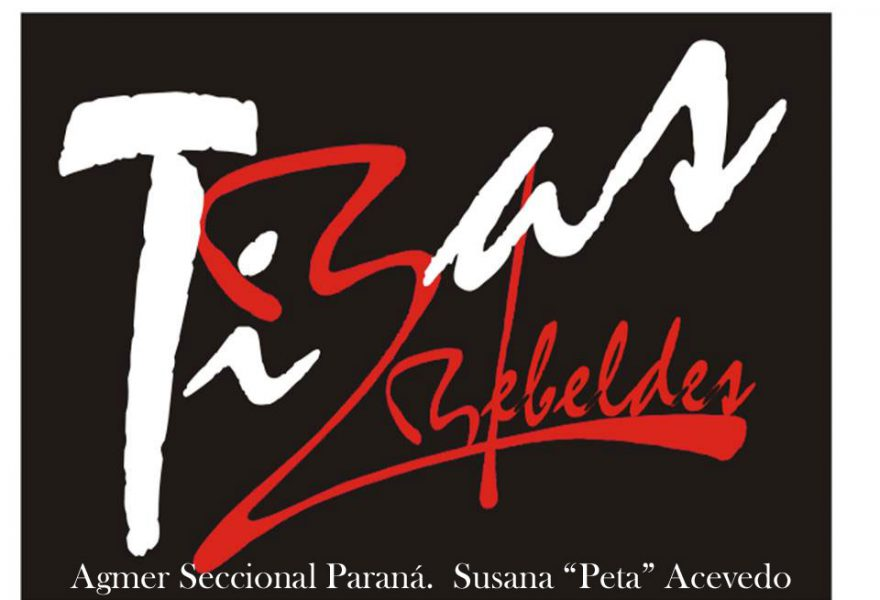 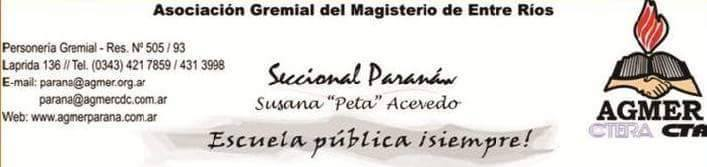 Listado de Orden de Mérito al 08/08/18- Maestro Jornada Simple .(Listado C)  OM.Nº 44- Maestro Jornada Completa (Listado O) OM.Nº 3589                                                       - Maestro Jornada Completa A.A (Listado O) OMº 197- Maestro de Escuela Noturnas. ( Listado C) OM.Nº 77/3651- Maestro de Nivel Inicial. (Listado O/C) OM. Nº 90/1201- Maestro Auxiliar (Listado C) OM Nº 50- Maestra  de Nivel Inicial Apoyo Ec. (Listado O) Nº- Maestra N.I Domiciliaria Hospitalaria (Listado O) Nº 696- CELADOR de J/Completa, (listado) OM Nº 0- CELADOR de J/Completa A A. (Listado O) OM Nº 1852 - CELADOR de J/ Simple (Listado  C)  OMº 256/2747- Maestro de Educacion Física J/C AA (Listado O ) OM Nº 459		- Maestro de Educación Física J/S (Listado) OM. Nº 536- Maestro de Educacion Física J/C. (Listado ) OM. Nº 388- Maestro de Educación Física esc. Especial (Listado ) Nº 345- Maestro de Educación Física de Parques Esc. (Listado ) OM Nº - Psicopedagogo de SAIE (Listado O) OM. Nº 033- Psicopedagogo del EOE (Listado ) OM. Nº- Psicopedagogos de ESC ESP. (Listado O) OM N° 0134- Psicopedagogos de C.P.E.T .( Listado) Nº 36- Maestra de Sección Especial (Listado O / C) OM Nº327- Maestra Orientadora (Listado) OM Nº - Psicopedagogo en Estimulación Temprana. (Listado O) OM Nº 0036                                  - Maestro de Act. Prácticas y Tecnología (Listado) OM. Nº 2611 S- Maestro Taller de Act. Practicas de esc. Esp. (Listado ) OM Nº - Maestro de Música (Listado) O.M. Nº                                                                                                                                                                              - Maestro de Educ. Musical en Esc. Esp. (Listado ) OM Nº - Maestro de Art.V. (Listado) OM. Nº 00- Prof. de Sordos (Listado) OM Nº 07- Fonoaudiólogo SAIE (Listado C ) OM. Nº 04- Fonoaudiologo ESC.ESPECIAL (Listado) OM. Nº - Fonoaudiologo CPET (Listado) OM. Nº	- Psicólogo de EOE (Listado ) OM. Nº 	- Psicólogo del CET (Listado ) OM Nº - Psicólogo de esc. Esp./ SAIE / C.EDUC.(Listado C)OM Nº 21 - Asistente Social  SAIE( Listado  ) OM. Nº - Asistente Social EOE (Listado ) OM Nº - Asistente Social de Esc.Esp.( Listado C ) OM Nº 031- Prof. De Ciegos (Listado C) OM Nº 003- Terapista Ocupacional (Listado ) OM Nº 8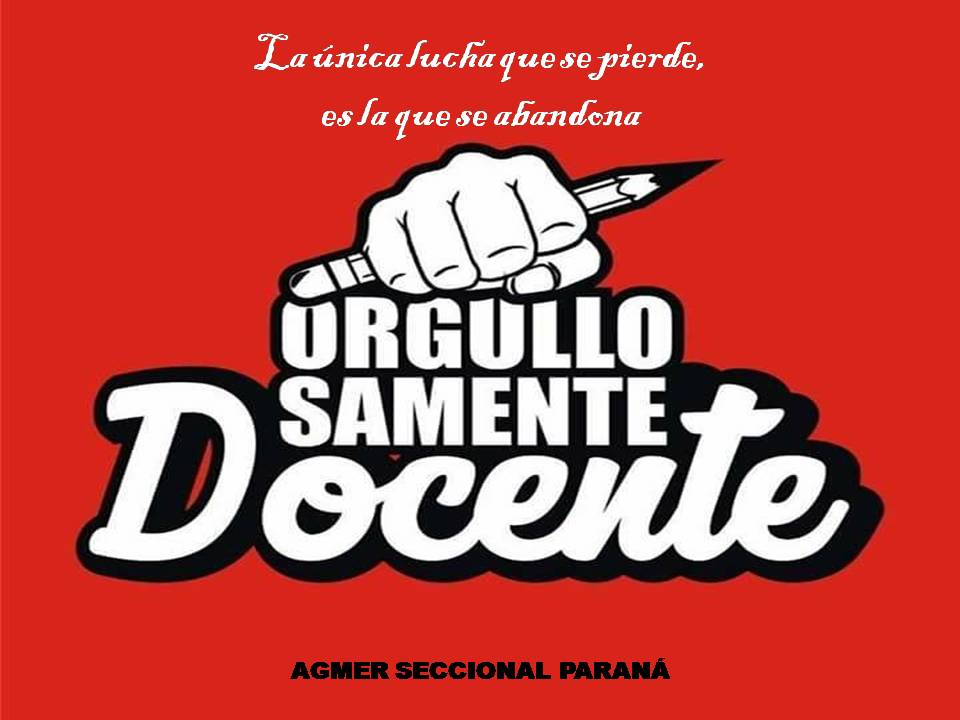 